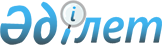 "Генерал С.Қ.Нұрмағамбетов атындағы "Жас ұлан" республикалық мектебі" мемлекеттiк мекемесiнiң кейбiр мәселелерiҚазақстан Республикасы Үкіметінің 2005 жылғы 12 тамыздағы N 837 Қаулысы



      "Бiлiм туралы" Қазақстан Республикасының 1999 жылғы 7 маусымдағы Заңының 
 10-бабына 
 сәйкес Қазақстан Республикасының Үкiметі 

ҚАУЛЫ ЕТЕДI:





      1. Қазақстан Республикасы Қорғаныс министрлігі заңнамада белгiленген тәртiппен "Генерал С.Қ Нұрмағамбетов атындағы "Жас ұлан" республикалық мектебi" мемлекеттік мекемесiнiң жарғысын әзiрлесiн және бекiтсiн.




      2. "Генерал С.Қ.Нұрмағамбетов атындағы "Жас ұлан" республикалық мектебi" мемлекеттік мекемесi туралы ереженi бекiту туралы" Қазақстан Республикасы Үкiметiнiң 1999 жылғы 26 мамырдағы N 647 
 қаулысының 
 (Қазақстан Республикасының ПҮКЖ-ы, 1999 ж., N 22, 220-құжат) күшi жойылды деп танылсын.




      3. Осы қаулы қол қойылған күнінен бастап қолданысқа енгiзiледi және жариялануға тиiс.

      

Қазақстан Pecпубликасы




      Премьер-Mинистрінің




      міндетін атқарушы


					© 2012. Қазақстан Республикасы Әділет министрлігінің «Қазақстан Республикасының Заңнама және құқықтық ақпарат институты» ШЖҚ РМК
				